Quelques problèmes (11)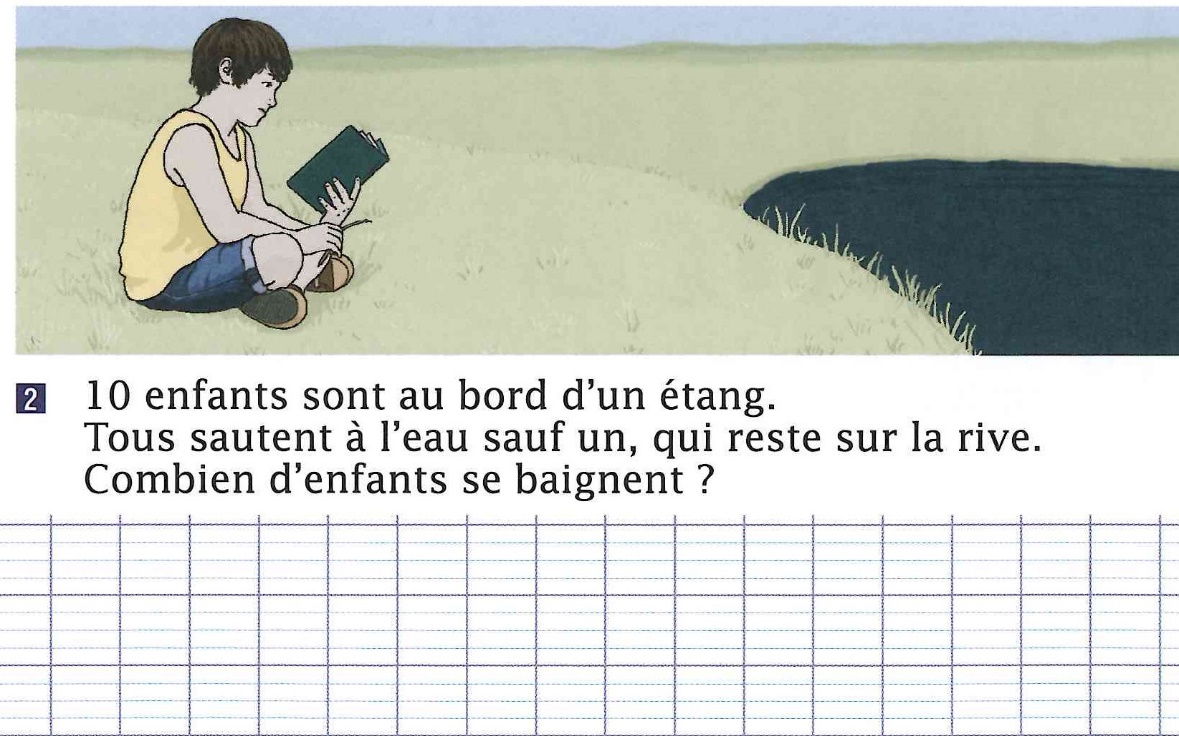 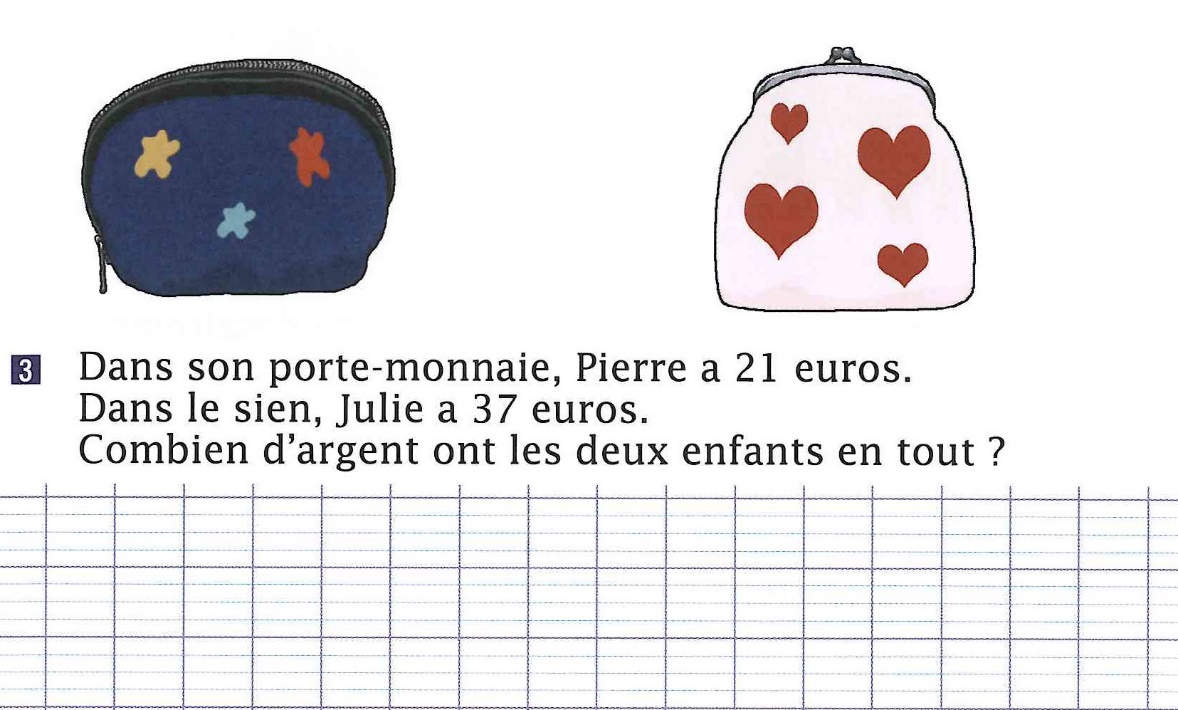 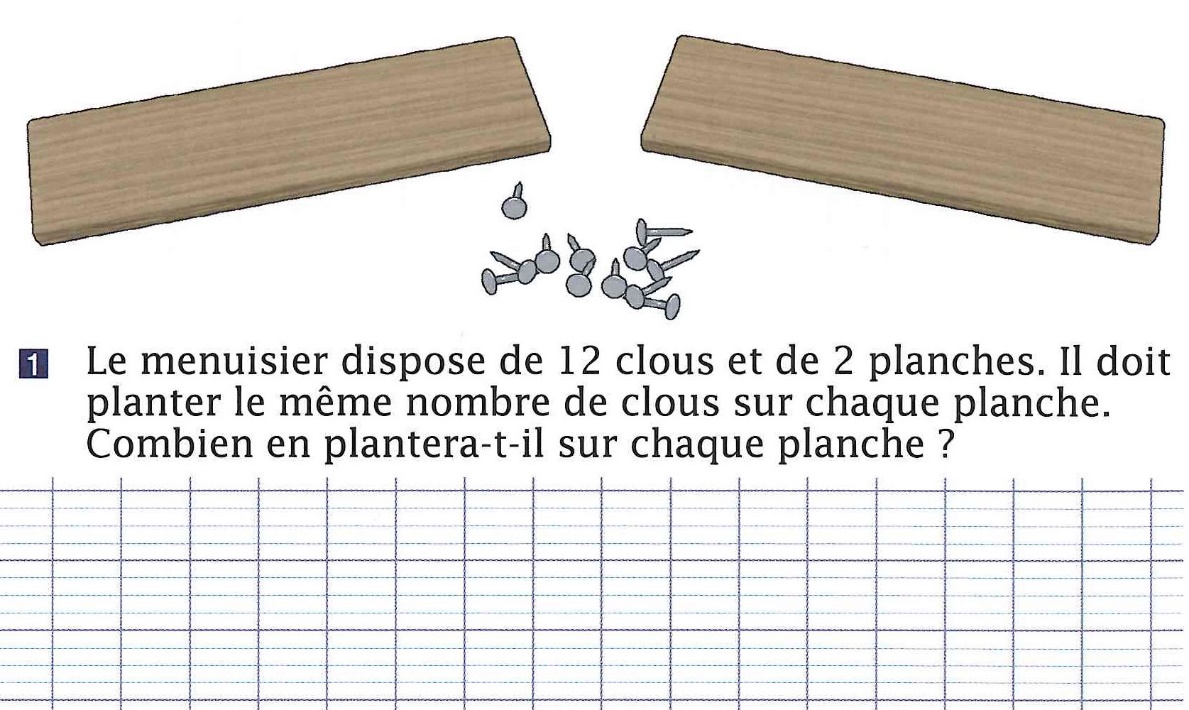 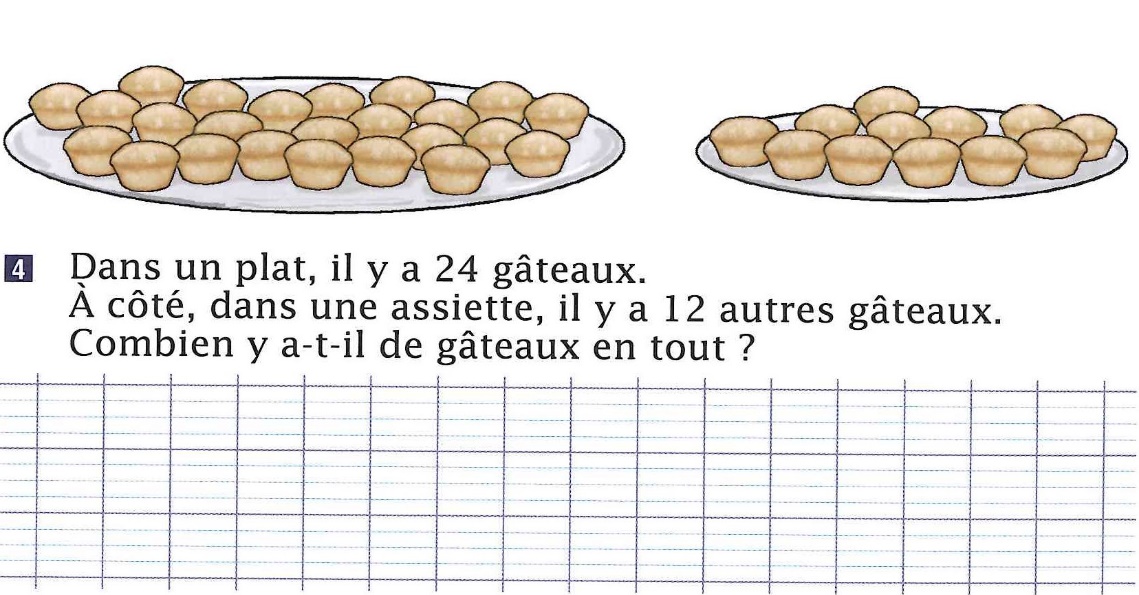 